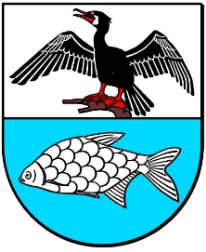          					           11-500 Giżycko ul. Mickiewicza 33           GMINA GIŻYCKO	   	    tel. 87/ 429 99 60 				fax 87/ 429  99 76Giżycko, dnia 01.08.2019 r.RRG.271.11.2019.RC.2               wg  rozdzielnikaINFORMACJA O WYBORZE OFERTY
             Wójt Gminy Giżycko informuje, że w przeprowadzonym rozpoznaniu cenowym dotyczącym zamówienia na zadanie „Dostawa i montaż elementów placów zabaw oraz siłowni zewnętrznych na terenie Gminy Giżycko w miejscowościach: Bogacko, Doba, Wilkasy Bystry, Kożuchy Wielkie, Pierkunowo, Świdry, Wrony, Kalinowo.” wybrano najkorzystniejsze oferty złożone przez :ZADANIE NR 1 – kwota przekroczona,ZADANIE NR 2 – kwota przekroczona,ZADANIE NR 3 -  kwota przekroczona,ZADANIE NR 4 -  kwota przekroczona,ZADANIE NR 5 -  DAMART Damian Smelczyński, ul. Grabowska 30b, 62-570 Rychwał za kwotę brutto 8 460,00 zł. 	Dziękujemy za założenie oferty i zapraszamy do uczestnictwa w kolejnych postępowaniach. Otrzymują:Wg rozdzielnika a/aNr oferty1.2.3.Firma (nazwa) lub nazwisko oraz adres wykonawcyDAMART Damian Smelczyński, 
ul. Grabowska 30b, 
62-570 Rychwał,,PT” M. Ignaciuk 
T. Dąbrowski, 
ul. Świętokrzyska 25, 
80-180 GdańskBUGLO Place Zabaw 
Sp. z o.o., Sp. k., 
ul. Zwycięstwa 276, 
75-653 KoszalinZadanie 1Dobabrutto2 630,0010 086,005 681,37Zadanie 2Bystrybrutto4 311,007 134,00-Zadanie 3Kożuchy Wielkiebrutto2 412,19-6 224,42Zadanie 4Pierkunowobrutto5 286,9013 530,008 512,22Zadanie 5Świdrybrutto8 460,0016 236,0022 630,77